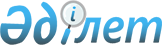 Қазақстан Республикасы Қаржы нарығын және қаржы ұйымдарын реттеу мен қадағалау агенттігі Басқармасының "Банктік және сақтандыру қызметінің, бағалы қағаздар рыногына кәсіби қатысушылардың және бағалы қағаздар рыногында лицензияланатын басқа да қызмет түрлерінің, жинақтаушы зейнетақы қорлары мен акционерлік инвестициялық қорлар қызметінің мақсаттары үшін оффшорлық аймақтардың тізбесін бекіту туралы" 2005 жылғы 25 маусымдағы N 230 қаулысына өзгеріс енгізу туралы
					
			Күшін жойған
			
			
		
					Қазақстан Республикасы Қаржы нарығын және қаржы ұйымдарын реттеу мен қадағалау агенттігі Басқармасының 2007 жылғы 23 ақпандағы N 39 Қаулысы. Қазақстан Республикасының Әділет министрлігінде 2007 жылғы 28 наурыздағы Нормативтік құқықтық кесімдерді мемлекеттік тіркеудің тізіліміне N 4591 болып енгізілді. Күші жойылды - Қазақстан Республикасы Қаржы нарығын және қаржы ұйымдарын реттеу мен қадағалау Агенттігі Басқармасының 2008 жылғы 2 қазандағы N 145 Қаулысымен.
      


Күші жойылды - ҚР Қаржы нарығын және қаржы ұйымдарын реттеу мен қадағалау Агенттігі Басқармасының 2008.10.02 


 N 145 


 (қолданысқа енгізілу тәртібін 


 3-тармақтан 


 қараңыз) Қаулысымен.





      ------------------ Бұйрықтан үзінді --------------------





      Банктік және сақтандыру қызметін, бағалы қағаздар рыногының кәсіби қатысушылары қызметін және бағалы қағаздар рыногында лицензияланатын басқа да қызмет түрлерін, жинақтаушы зейнетақы қорлары мен акционерлік инвестициялық қорлар қызметін нормативтік құқықтық реттеуді жетілдіру мақсатында Қазақстан Республикасы Қаржы нарығын және қаржы ұйымдарын реттеу мен қадағалау агенттігінің (бұдан әрі – Агенттік) Басқармасы ҚАУЛЫ ЕТЕДІ:






      1. ...






      2. Мыналардың күші жойылды деп танылсын:






      1) ...;






      2) Қазақстан Республикасы Қаржы нарығын және қаржы ұйымдарын реттеу мен қадағалау агенттігі Басқармасының "Қазақстан Республикасы Қаржы нарығын және қаржы ұйымдарын реттеу мен қадағалау агенттігі Басқармасының "Банктік және сақтандыру қызметінің, бағалы қағаздар рыногына кәсіби қатысушылардың және бағалы қағаздар рыногында лицензияланатын басқа да қызмет түрлерінің, жинақтаушы зейнетақы қорлары мен акционерлік инвестициялық қорлар қызметінің мақсаттары үшін оффшорлық аймақтардың тізбесін бекіту туралы" 2005 жылғы 25 маусымдағы N 230 қаулысына өзгеріс енгізу туралы" 2007 жылғы 23 ақпандағы N 39 




қаулысы




 (Нормативтік құқықтық актілерді мемлекеттік тіркеу тізілімінде N 4591 тіркелген).






      3. ...






      4. ...






      5. ...






      1) ...;






      2) ...






      6. ...






      7. ...





      Төрайым                                         Е. Бахмутова






      Банк және сақтандыру қызметін, бағалы қағаздар рыногының кәсіби қатысушыларының және бағалы қағаздар рыногында басқа да лицензияланатын қызмет түрлерін, жинақтаушы зейнетақы қорлары мен акционерлік инвестициялық қорлар қызметін реттейтін нормативтік құқықтық кесімдерді жетілдіру мақсатында Қазақстан Республикасы Қаржы нарығын және қаржы ұйымдарын реттеу мен қадағалау агенттігі Басқармасы (бұдан әрі - Агенттік) 

ҚАУЛЫ ЕТЕДІ:





     1. Агенттік Басқармасының "Банктік және сақтандыру қызметінің, бағалы қағаздар рыногына кәсіби қатысушылардың және бағалы қағаздар рыногында лицензияланатын басқа да қызмет түрлерінің, жинақтаушы зейнетақы қорлары мен акционерлік инвестициялық қорлар қызметінің мақсаттары үшін оффшорлық аймақтардың тізбесін бекіту туралы" 2005 жылғы 25 маусымдағы 
 N 230 
 қаулысына (Нормативтік құқықтық кесімдерді мемлекеттік тіркеу тізілімінде N 3755 тіркелген) мынадай өзгеріс енгізілсін:



      қосымшада:



     Банктік және сақтандыру қызметінің, бағалы қағаздар рыногына  кәсіби қатысушылардың және бағалы қағаздар рыногында лицензияланатын басқа да қызмет түрлерінің, жинақтаушы зейнетақы қорлары мен акционерлік инвестициялық қорлар қызметінің мақсаттары үшін оффшорлық аймақтардың тізбесінде:




      6)-12) тармақша алынып тасталсын.




      2. Осы қаулы Қазақстан Республикасының Әділет министрлігінде мемлекеттік тіркеуден өткен күннен бастап он төрт күн өткеннен кейін қолданысқа енгізіледі.




      3. Стратегия және талдау департаменті (Бубеев М.С.):



      1) Заң департаментімен (Байсынов М.Б.) бірлесіп осы қаулыны Қазақстан Республикасының Әділет министрлігінде мемлекеттік тіркеуден өткізу шараларын қолға алсын;



      2) осы қаулы Қазақстан Республикасының Әділет министрлігінде мемлекеттік тіркеуден өткен күннен бастап он күндік мерзімде оны Агенттіктің мүдделі бөлімшелеріне, екінші деңгейдегі банктерге, жинақтаушы зейнетақы қорларына, зейнетақы активтерін инвестициялық басқаруды жүзеге асыратын ұйымдарға, сақтандыру (қайта сақтандыру) ұйымдарына және "Қазақстан қаржыгерлерінің қауымдастығы" заңды тұлғалар бірлестігіне жіберсін.




      4. Халықаралық қатынастар және жұртшылықпен байланыс бөлімі (Пернебаев Т.Ш.) осы қаулыны Қазақстан Республикасының бұқаралық ақпарат құралдарында жариялау шараларын қолға алсын.




      5. Осы қаулының орындалуын бақылау Агенттік Төрағасының орынбасары Е.Л.Бахмутоваға жүктелсін.


      Төраға


					© 2012. Қазақстан Республикасы Әділет министрлігінің «Қазақстан Республикасының Заңнама және құқықтық ақпарат институты» ШЖҚ РМК
				